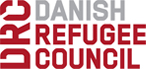 ლტოლვილთა დანიის საბჭოსატენდერო დოკუმენტებისენაკის ყოფილ სამხედრო დასახლებაში მდებარე საბავშვო ბაღის სარეაბილიტაციო სამუშაოებისექცია  1 	ინსტრუქციები მონაწილებისთვის (ITB)დათქმის ცხრილიპუნქტი 2	ტენდერის მონაცემებიინსტრუქციები ტენდერის მონაწილეებისთვის, პუნქტის მითითება (ITB)(2.2a)		წარმატებული მონაწილისთვის სამშენებლო სამუშაოების მინიმალური აუცილებელი წლიური მოცულობა, ბოლო 2 წლის განმავლობაში, სულ მცირე ეკვივალენტი უნდა იყოს მოთხოვნილი სამუშაოების წინასწარ შეფასებული ღირებულების (2.2c)		წარმატებული მონაწილის ძირითადი ტექნიკა, რომელიც ხელმისაწვდომი უნდა იყოს კონტრაქტისთვის, უნდა მოიცავდეს:სატვირთო მანქანასექსკავატორსბეტონსარევ მოწყობილობასამწესსხვა სამშენებლო მოწყობილობებს.სატენდერო წინადადებისთვის საჭირო სხვა დოკუმენტებია: ტექნიკური და ფინანსური:ტექნიკური წინადადება, რომელიც შეიცავს მეთოდოლოგიას, ვადებს და ა.შ. სარეკომენდაციო წერილი (2 წლის განმავლობაში) გასული წლების ან მიმდინარე პროექტების  წარადგინოს  სია ბოლო 5 წლის გამავლობაში შესრულებული პროექტების სია როემელიც იყო დაფინანსებული საერთაშორისო თუ სამთავრობო სექტორის მიერ,რომელიც განახორციელა  კომპანიამ ბოლო სამი წლის განმავლობაში (2016,2017,2018) ლდს შესაძლოა მოითხოვოს ადგილზე ვიზიტი და ჩატარებული სამუშაოების ადგილზე ნახვა.ადმინისტრაციული:ცნობა საქართველოს შემოსავლების სამსახურიდან, რომელიც დაადასტურებს, რომ კომპანიას არ გააჩნია დავალიანება საგადასახადო ორგანოების მიმართ;ცნობა საჯარო რეესტრის ეროვნული სააგენტოდან, რომ არ ხდება რეორგანიზაცია ან ლიკვიდაცია;განახლებული ამონაწერი სახელმწიფო რეესტრიდან;ლდს-ს სხვა შესაბამისი დოკუმენტები შევსებული და ხელმოწერილი მომწოდებლის პროფაილნგის ფორმა (რომელიც თან ართავს  ტენდერის დოკუმენტაციას   )კონტრაქტის ზოგადი პირობები საქონლის შესყიდვისთვის (თანდართული ტენდერის პაკეტთან, გთხოვთ გაითვალისწინოთ, რომ ხელმოწერა საჭირო არა არის );კონტრაქტის ზოგადი პირობები მომსახურების შესყიდვისთვის (თანდართული ტენდერის პაკეტთან, გთხოვთ გაითვალისწინოთ, რომ ხელმოწერა საჭირო არაა); ხელმოწერილი მომწოდებლის ქცევის კოდექსი (რომელიც თან ართავს  ტენდერის დოკუმენტაციას) ფინანსური საბანკო ამონაწერი - 2 წლის ბრუნვა; ( 2017,2018)(10.0)		ეს უნდა იყოს „ერთეული ფასების კონტრაქტი, სამუშაოთა მოცულობების სსპეციფიკაციის საფუძველზე“ (11.1)		ფასები მითითებული უნდა იყოს ადგილობრივ ვალუტაში - ქართულ ლარში, დღგ-ის ჩათვლით.			(12.1)		სატენდერო წინადადების მოქმედების პერიოდი უნდა გრძელდებოდეს სატენდერო წინადადებების წარდგენის ბოლო ვადიდან 60 დღის განმავლობაში (13.1)		სატენდერო წინადადების ეგზემპლარების რაოდენობა უნდა იყოს 2 (დედანი და ასლი)(14.2a)		სატენდერო წინადადების წარდგენის მიზნისთვის ლდს-ის მისამართია ლდს დასავლეთ საქართველოს ოფისი, 8 მარტის ქუჩა #1, ზუგდიდი, საქართველო(15.1)		სატენდერო წინადადებების წარდგენის ბოლო ვადა უნდა იყოს 15 ივლისი 2019 15:00 საათი თბილისის დროით, მისამართზე: 8 მარტის ქუჩა #1, ზუგდიდი, საქართველო, ხოლო სატენდერო განცხადების   გახსნა უნდა მოხდეს  16:00 საათზე, მითითებულ რიცხვში იმავე მისამართზე.(27.0)		შესრულების უზრუნველყოფა უნდა იყოს წინამდებარე დოკუმენტში მოცემული ფორმატით, არანაკლებ კონტრაქტის ღირებულების 5% (ხუთ პროცენტზე). ის ძალაში უნდა იყოს 30 დღის განმავლობაიში, კონტრაქტის დასრულების პერიოდის შემდეგ, დეფექტებთან დაკავშირებული ვალდებულებების პერიოდის და ნებისმიერი საგარანტიო პერიოდის ჩათვლით. Section 3	    CONDITIONS OF CONTRACT	Table of Clauses	კონტრაქტის პირობებიპუნქტი 5					სტანდარტული ფორმები სტანდარტული ფორმის ცხრილი სტანდარტული ფორმა A:	კონტრაქტორის წინადადება__________________________________ [თარიღი]ვის: _______________________________________________________ [ლდს-ის დასახელება]მისამართი: ____________________________________________________ [მისამართი]_____________________________________________________________________________ჩვენ გთავაზობთ _______________ [კონტრაქტის დასახელება და საიდენტიფიკაციო ნომერი] განხორციელებას, კონტრაქტის პირობების შესაბამისად, რომელიც თან ახლავს სატენდერო წინადადებას, კონტრაქტის ფასი ________________ [თანხა რიცხვებით და სიტყვებით] (________________________________) [ვალუტა] _______________________________).საჭირო ავანსის თანხაა:წინამდებარე სატენდერო წინადადება და თქვენს მიერ მისი მიღების დადასტურება წერილობით წარმოადგენს სავალდებულო კონტრაქტს ჩვენს შორის. ჩვენთვის გასაგებია, რომ თქვენ ვალდებული არა ხართ მიიღოთ ყველაზე დაბალფასიანი ან ნებისმიერი სხვა წინადადება, რომელსაც მიიღებთ.ამით ვადასტურებთ, რომ წინამდებარე წინადადება შეესაბამება წინადადების მოქმედების მიმართ მოთხოვნას, რომელიც მოცემულია სატენდერო დოკუმენტებში და მითითებულია ტენდერის მონაცემებში.უფლებამოსილი პირის ხელმოწერა: ________________________________________________________________ხელისმომწერის სახელი და თანამდებობა: ________________________________________________________________ტენდერის მონაწილის სახელი:________________________________________________________________მისამართი:_________________________________________________________________სტანდარტული ფორმა B:საკვალიფიკაციო ინფორმაცია1.	ინდივიდუალური მონაწილეები ან ერთობლივი საწარმოს ცალკეული წევრები1.1	მონაწილის შემადგენლობა ან სამართლებრივი ფორმა		[თანდაურთეთ ასლი]	რეგისტრაციის ადგილი:		_______________________________	ბიზნესის წარმოების ძირითადი ადგილი:	_______________________________1.2	სამუშაოები, რომლებიც ორგანიზაციამ შეასრულა ანალოგიური ხასიათის ობიექტზე, როგორც პირველადმა კონტრაქტორმა და მოცულობა, გასული ორი წლის განმავლობაში. ასევე მიუთითეთ დასრულებული ან მიმდინარე სამუშაოების დეტალები, დასრულების სავარაუდო თარიღის აღნიშვნით.1.3	კონტრაქტორის ტექნიკის ძირითადი ერთეულები, რომლებიც გათვალისწინებულია სამუშაოების შესრულებისთვის. წარმოადგინეთ მთელი ინფორმაცია, რომელიც ქვემოთაა მოთხოვნილი. 1.4	კონტრაქტის განხორციელების და ადმინისტრირებისთვის გათვალისწინებული ძირითადი პერსონალის კვალიფიკაცია და გამოცდილება. 1.5	სავარაუდო ქვეკონტრაქტები და შესაბამისი ფირმები 1.6	ინფორმაცია მიმდინარე სასამართლო პროცესების შესახებ, რომლებშიც ჩართულია ტენდერის მონაწილე1.7	სავარაუდო პროგრამა (მუშაობის მეთოდი და გრაფიკი). აღწერები, ნახაზები და სქემები, საჭიროებისამებრ, სატენდერო დოკუმენტების მოთხოვნების დასაკმაყოფილებლადსტანდარტული ფორმა D:	ხელშეკრულებახელშეკრულებაწინამდებარე ხელშეკრულება, გაფორმებული 2016 წ. „ ___“ _______________, შემდეგ მხარეებს შორის::ერთის მხრივ __________________________________________________________________________________________________________________________________________________________________________________________[ ლდს სახელი და მისამართი] (შემდგომში „ ლდს”) და ___________________________მეორეს მხრივ_____________________________________________________________________________________________________________________________________________ [კონტრაქტორის სახელი და მისამართი] (შემდგომში „კონტრაქტორი.რამდენადაც DRC სურს, რომ კონტრაქტორმა განახორციელოს _________________ ______________________________________________________________________________ [კონტრაქტის დასახელება და საიდენტიფიკაციო ნომერი] (შემდგომში „სამუშაოები“) და DRC-მ მიიღო კონტრაქტორის მიერ წარმოდგენილი სატენდერო წინადადება, ასეთი სამუშაოების განხორციელებისა და დასრულების და ნებისმიერი დეფექტების გამოსწორების თაობაზე.წინამდებარე ხელშეკრულება ითვალისწინებს შემდეგს:1.	წინამდებარე ხელშეკრულებაში სიტყვებსა და გამოთქმებს უნდა ჰქონდეს იგივე მნიშვნელობები, რომლებიც შესაბამისად მიენიჭა კონტრაქტის პირობებში, როგორც შემდგომში მოვიხსენიებთ და უნდა ჩაითვალოს, რომ ისინი წარმოადგენს წინამდებარე ხელშეკრულების ნაწილს და მათი წაკითხვა და ინტერპრეტაცია უნდა მოხდეს შესაბამისად.2.	DRC-ს მიერ კონტრაქტორისთვის გადასახდელი თანხების სანაცვლოდ, როგორც აქაა გათვალისწინებული, კონტრაქტორი ამით ეთანხმება DRC-ს შეასრულოს და დაამტავროს სამუშაოები და გამოასწოროს მასში არსებული ნებისმიერ დეფექტები, ყველა თვალსაზრისით კონტრაქტის დებულებების შესაბამისად.3.	ამით ლდს თანახმაა გადაუხადოს კონტრაქტორს, სამუშაოს შესრულების და დამთავრებისთვის და მასში არსებული დეფექების გამოსწორებისთვის კონტრაქტის ფასი, ან სხვა ისეთი თანხა, რომელიც გადასახდელი იქნება კონტრაქტის პირობების შესაბამისად, კონტრაქტით გათვალისწინებულ დროს და კონტრაქტით გათვალისწინებული წესით.	რის დასტურადაც მხარეებმა გააფორმეს წინამდებარე ხელშეკრულება, ზემოთ მითითებულ დღეს.კორპორატიული ბეჭედი: __________________________________________________________________________ __________________________________________________________________________დასმულია შემდეგი პირის თანდასწრებით:	ხელმოწერილია, ბეჭედდასმულია და გადაცემულია აღნიშნული ______________________________________________________________________ მიერ, შემდეგი პირის თანდასწრებით:	DRC-ის სავალდებულო ხელმოწერა: _______________________________	კონტრაქტორის სავალდებულო ხელმოწერა: _____________________________1. სატენდერო განაცხადის შინარსი ……………………………………………………….22. ტენდერის მონაწილის კვალიფიკაცია	23. ერთი სატენდერო  წინადადება ერთ მონაწილეზე	24. 	 ტენდერის ღირებულება 5. სამშენებლო მოედნის მონახულება 	26. სატენდერო დოკუმენტების შინაარსი ………………………….27. სატენდერო დოკუმენტის განმარტება........................38.  სატენდერო განაცხადის  ენა	39. სატენდერო წინადადების შემადგენელი დოკუმენტები	310. Ⴑატენდერო ფასი ….	311. ტენდერის ვალუტა და ანგარიშსწორება	412. სატენდერო წინადადების ვადა 	413. წინადადების ფორმატი და ხელმოწერა	414. სატენდერო წინადადების დაბეჭდვა და მარკირება ……...……………………….515. სატენდერო წინადადებების წარდგენის ბოლო ვადა ...…………………….516. დაგვიანებული სატენდერო წინადადებები …………………………………………………………..517. სატენდერო წინადადებების მოდიფიცირება და გაუქმება ...………………518. სატენდერო წინადადებების გახსნა	519. პროცესი უნდა იყოს კონფიდენციალური	520. სატენდეორ წინადადებების განმარტება 	621. სატენდერო წინადადებების შემოწმება და დამაკმაყოფილებლობის განსაზღვრა ………………..………….……………….622. შეცდომების გასწორება	623. წინადადებების შეფასება და შედარება………………….624. კონტრაქტის გადაცემის კრიტერიუმები	725. ლდს-ის  აქვს უფლება მიიღოს ნებისმიერი წინადდება, უარყოს ნებისმიერი ან ყველა წინადადება ………………………………………………………………….726. შეტყობინება გამარჯვების შესახებ და ხელშეკრულების გაფორმება	.727. შესრულების უზრუნველყოფა ….....……………………………………728. ავანსის გადახდა………….…………………………………8ტენდერის შინარსი 1.1	ლტოლვილთა დანიის საბჭო (ლდს), როგორც განსაზღვრულია კონტრაქტის მონაცემებში, აცხადებს ტენდერს სამშენებლო სამუშაოებზე, როგორც აღნიშნულია კონტრაქტის მონაცემებში. კონტრაქტის დასახელება წარმოდგენილია კონტრაქტის მონაცემებში.   წარმატებული მონაწილისგან მოელიან, რომ ის დაასრულებს სამუშაოებს კონტრაქტში მითითებულ  თაღირში..1.1	ლტოლვილთა დანიის საბჭო (ლდს), როგორც განსაზღვრულია კონტრაქტის მონაცემებში, აცხადებს ტენდერს სამშენებლო სამუშაოებზე, როგორც აღნიშნულია კონტრაქტის მონაცემებში. კონტრაქტის დასახელება წარმოდგენილია კონტრაქტის მონაცემებში.   წარმატებული მონაწილისგან მოელიან, რომ ის დაასრულებს სამუშაოებს კონტრაქტში მითითებულ  თაღირში..ტენდერის მონაწილის კვალიფიკაცია2.1	ყველა მონაწილემ უნდა წარმოადგინოს ყველა ფორმა რომელიც არის მოემულ 5 პუნქტში სადაც არის მოცემული ინფორმაცია კვალიფიკაციაზე ტექნიკური შესაძლებლობის შეფასებისთვის დანარჩენი დოკუმენტაცია შეიძლება მოთხოვნილი იყოს ქვემოთ მოცემულ  სატენდერო პუნქტში 9        ტენდერში მონაწილის  კვალიფიკაციის შეფასება მოხდება ტქექნიკურ ასპექტებზე დაყრდნობით ,რომელიც ტენდერის მონაწილის  გამოცხადებულ დოკუმენტში  არის მოცემული, რომელიც წარმოადგენს ტენდერის განუყოფელ ნაწილს.დასაშვები განაკვეთები გათვალისწინებულია სამოტივაციო წერილით.2.1	ყველა მონაწილემ უნდა წარმოადგინოს ყველა ფორმა რომელიც არის მოემულ 5 პუნქტში სადაც არის მოცემული ინფორმაცია კვალიფიკაციაზე ტექნიკური შესაძლებლობის შეფასებისთვის დანარჩენი დოკუმენტაცია შეიძლება მოთხოვნილი იყოს ქვემოთ მოცემულ  სატენდერო პუნქტში 9        ტენდერში მონაწილის  კვალიფიკაციის შეფასება მოხდება ტქექნიკურ ასპექტებზე დაყრდნობით ,რომელიც ტენდერის მონაწილის  გამოცხადებულ დოკუმენტში  არის მოცემული, რომელიც წარმოადგენს ტენდერის განუყოფელ ნაწილს.დასაშვები განაკვეთები გათვალისწინებულია სამოტივაციო წერილით.ერთი შემოთავაზება ერთ მონაწილეზე  ერთ ობიექტზე3.1	თითოეულმა მონაწილემ უნდა წარმოადგინოს მხოლოდ ერთი წინადადება (ორ ეგზემპლარად, რომლებზეც აღნიშნული იქნება „დედანი“ და „ასლი“), ინდივიდუალურად, ან როგორც ერთობლივი საწარმოს პარტნიორმა. მონაწილე, რომელიც წარმოადგენს ერთზე მეტ წინადადებას, ან მონაწილეობს ერთზე მეტ წინადადებაში, დისკვალიფიცირებული იქნება. ერთობლივი საწარმოს პარტნიორები  თანაბარი სიმკაცრით ვალდებული არიან დაიცვან  და შეასრულონ კონტარქტით დაკისრებული ვალდებულება.3.1	თითოეულმა მონაწილემ უნდა წარმოადგინოს მხოლოდ ერთი წინადადება (ორ ეგზემპლარად, რომლებზეც აღნიშნული იქნება „დედანი“ და „ასლი“), ინდივიდუალურად, ან როგორც ერთობლივი საწარმოს პარტნიორმა. მონაწილე, რომელიც წარმოადგენს ერთზე მეტ წინადადებას, ან მონაწილეობს ერთზე მეტ წინადადებაში, დისკვალიფიცირებული იქნება. ერთობლივი საწარმოს პარტნიორები  თანაბარი სიმკაცრით ვალდებული არიან დაიცვან  და შეასრულონ კონტარქტით დაკისრებული ვალდებულება.ტენდერში მონაწილეობის ხარჯები4.1	ტენდერის მონაწილემ უნდა იკისროს წინადადების მომზადებასთან და წარდგენასთან დაკავშირებული ყველა ხარჯები, ლდს არ უნდა დაეკისროს რაიმე პასუხისმგებლობა ან ვალდებულებები ამ ხარჯებთან დაკავშირებით.4.1	ტენდერის მონაწილემ უნდა იკისროს წინადადების მომზადებასთან და წარდგენასთან დაკავშირებული ყველა ხარჯები, ლდს არ უნდა დაეკისროს რაიმე პასუხისმგებლობა ან ვალდებულებები ამ ხარჯებთან დაკავშირებით.სამშენებლო ობიექტის მონახულება5.1	სასურველია, რომ ტენდერის მონაწილემ, საკუთარი პასუხისმგებლობით და რისკით, მოინახულოს და შეამოწმოს სამშენებლო მოედანი და მისი შემოგარენი და მიიღოს ყველა ინფორმაცია, რომელიც მას შეიძლება დასჭირდეს სატენდერო წინადადების მოსამზადებლად და სამშენებლო სამუშაოების თაობაზე კონტრაქტის გასაფორმებლად. ობიექტის მონახულების ხარჯები უნდა დაიფაროს ტენდერის მინაწილის მიერ.5.1	სასურველია, რომ ტენდერის მონაწილემ, საკუთარი პასუხისმგებლობით და რისკით, მოინახულოს და შეამოწმოს სამშენებლო მოედანი და მისი შემოგარენი და მიიღოს ყველა ინფორმაცია, რომელიც მას შეიძლება დასჭირდეს სატენდერო წინადადების მოსამზადებლად და სამშენებლო სამუშაოების თაობაზე კონტრაქტის გასაფორმებლად. ობიექტის მონახულების ხარჯები უნდა დაიფაროს ტენდერის მინაწილის მიერ.სატენდერო დოკუმენტების შინაარსი6.1	სატენდერო დოკუმენტების პაკეტი შედგება ქვემოთ, ცხრილში ჩამოთვლილი დოკუმენტებისგან და ნებისმიერი დამატებებისგან..	პუნქტი                                    1.ინსტრუქციები ტენდერის მონაწილეებისთვის			2.  ტენდერის მონაცემები 			3.  კონტრაქტის პირობები			4.  კონტრაქტის მონაცემები			5.  ტენდერის ფორმა და კვალიფიკაცია			6.  სპეციფიკაციები (ცალკე ერთვის ტენდერის პაკეტს)			7.  ნახაზები (ცალკე ერთვის ტენდერის პაკეტს)8  სამუშაოთა მოცულობების სპეციფიკაცია (ცალკე ერთვის ტენდერის პაკეტს)6.1	სატენდერო დოკუმენტების პაკეტი შედგება ქვემოთ, ცხრილში ჩამოთვლილი დოკუმენტებისგან და ნებისმიერი დამატებებისგან..	პუნქტი                                    1.ინსტრუქციები ტენდერის მონაწილეებისთვის			2.  ტენდერის მონაცემები 			3.  კონტრაქტის პირობები			4.  კონტრაქტის მონაცემები			5.  ტენდერის ფორმა და კვალიფიკაცია			6.  სპეციფიკაციები (ცალკე ერთვის ტენდერის პაკეტს)			7.  ნახაზები (ცალკე ერთვის ტენდერის პაკეტს)8  სამუშაოთა მოცულობების სპეციფიკაცია (ცალკე ერთვის ტენდერის პაკეტს)სატენდერო დოკუმენტაციის განმარტებები და ცვლილებები 7.1	სავარაუდო მონაწილეს შეუძლია წერილობით მოსთხოვოს ლდ-ს სატენდერო დოკუმენტების განმარტებები, სამოტივაციო წერილში მოცემული ინსტრუქციების შესაბამისად. ანალოგიურად, წარდგენის ბოლო ვადის დადგომამდე ლდ-ს შეუძლია სატენდერო დოკუმენტების მოდიფიცირება, დამატებების გამოცემის გზით. სატენდერი წინადადების ენა8.1	ყველა დოკუმენტი, რომელიც დაკავშირებულია ტენდერთან და კონტრაქტთან, უნდა იყოს ინგლისურ ენაზე.სატენდერო დოკუმენტაცია  9.1	მონაწილის მიერ წარდგენილი წინადადება უნდა შეიცავდეს შემდეგს:(ა)	დამატებითი დოკუმენტაცია რომელიც  წარმოადგენს ტენდერის წინადადების განუყოფელ ნაწილს   (2 სექცია  9 პუნქტში მოცემული ფორმით);    (ბ) კვალიფიკაციო  შესახებ ინფორმაციის ფორმა და დოკუმენტაცია ;( 5 სექციაში მითითებული ფორმატით)  (გ)   სამუშაოთა მოცულობების სპეციფიკაციებს, ფასების მითითებით;( 6 სექციაში მითითებული ფორმატით)ტენდერის ფასები10.1	კონტრაქტი უნდა გაფორმდეს მთელ სამუშაოებზე, როგორც აღწერილია 1.2 ქვეპუნქტში, სამუშაოთა მოცულობების სპეციფიკაციების შესაბამისად, სადაც მითითებულია ფასებიც 10.2	ტენდერის მონაწილემ უნდა მიუთითოს განაკვეთები და ფასები, სამუშაოთა მოცულობის სპეციფიკაციებში აღნიშნული სამუშაოს ყველა ერთეულიუსთვის. ერთეულები, რომლებისთვისაც ტენდერის მონაწილე არ მიუთითებს განაკვეთს ან ფასს, არ ანაზღაურდება ლდს მიერ და ჩაითვლება, რომ განაკვეთები და ფასები დაფარულია სხვა ერთეულებიოს განაკვეთებით და ფასებით, რომლებიც შეტანილია სამუშაოთა მოცულობების სპეციფიკაციებში ან საქმიანობათა გრაფიკში.10.3	ყველა ბაჟი, გადასახადი და სხვა გადასახდელები, რომლებიც უნდა დაფაროს კონტრაქტორმა, კონტრაქტის ფარგლებში, ნებისმიერი სხვა მიზეზისთვის, 15 დღით ადრე, სატენდერო წინადადების წარდგენის ბოლო დღემდე, გათვალისწინებული უნდა იყოს განაკვეთებში, ფასებში და სატენდერო წინადადების საბოლოო ფასში, რომელსაც წარმოადგენს ტენდერის მონაწილე. 10.4	ტენდერის მონაწილის მიერ წარმოდგენილი განაკვეთები და ფასები ფიქსირებული უნდა იყოს, კონტრაქტის ვადის განმავლობაში და არ უნდა ექვემდებარებოდეს რაიმე შესწორებებს, ნებისმიერი თვალსაზრისით.ტენდერის ვალუტა და ანგარიშსწორება11.1	ფასები მითითებული უნდა იყოს ქართულ ეროვნულ ვალუტაში - ლარში და უნდა მოიცავდეს დღგ-ს. დღგ-ის გადახდის დეტალები მოცემული უნდა იყოს სამოტივაციო წერილში. 11.2 ტრანშები  ანგარიშსწორება მოხდება 4 ტრანშად, ქვემოთ მოცემული გრაფიკის შესაბამისად:   კონტრაქტის თანხის  თანხის 40%  გადახდის მოხდება  30 კალენდარული  დღის განმავლობაში  მას შემდეგ  რაც  40 % პროცენტი სამშენებლო  სამუშაო დასრულდება და ხელმოწერილი იქნება ორივე მხირდან მიღება ჩაბარების სერთიფიკატი.    კონტრაქტის თანხის 40 %, გადახდა მოხდება მას  30 კალენდარული დღის განმავლობაში როდესაც დასრულდება  სამშენებლო სამუშაოების 80 % და ხელმოწერილი იქნება ორივე მხირდან მიღება ჩაბარების სერთიფიკატი.    კონტრაქტის თანხის 10 %, გადახდა მოხდება 30 კალენდარულ დღეში მას სემდეგ რაც დასრულდება სამშენებლო სამუშაოების 100%  და იქნება ორივე მხრიდან ხელმოწერილი მიღება ჩაბარების სერთიფიკატი.კონტრაქტის თანხის 10%,  გადახდა მოხდება 30 კალენდარულ დღეში  როდესაც სამუშაოების 100% დასრულდება და საბოლო შემოწმდება ადგილზე  და  ორივე მხრიდან საბოლო მიღება ჩაბარების ხელმოწერის საფუძველზე. სატენდერო წინადადების ვადა 12.1	სატენდერო წინადადებები უნდა მოქმედებდეს ტენდერის მონაცემებში მითითებული პერიოდის განმავლობაში. ლდს-მ შეიძლება მოითხოვოს, რომ ტენდერის მონაწილეებმა გაახანგრძლივონ მოქმედების ვადა გარკვეული დამატებითი პერიოდით. მოთხოვნა და მონაწილეთა პასუხები უნდა იყოს წერილობით, ან ტელეგრამით ან ფაქსით. ტენდერის მონაწილეს შეუძლია უარყოს მოთხოვნა და ასეთ შემთხვევაში მას შეუძლია გააუქმოს სატენდერო წინადადება ჯარიმის გარეშე. ტენდერის მონაწილეს, რომელიც დათანხმდება მოთხოვნაზე, არ მოსთხოვენ და ნებას არ დართავენ სხვაგვარად შეცვალოს სატენდერო წინადადება,ფორმატი და სატენდერო წინადადების ხელმოწერა13.1	ტენდერის მონაწილემ უნდა მოამზადოს დოკუმენტების ერთი დედანი, რომელიც შეადგენს სატენდერო წინადადებას, როგორც აღწერილია წინამდებარე ინსტრუქციების 6 პუნქტში, სატენდერო წინადადების ფორმაში, რომელზეც მკაფიოდ იქნება აღნიშნული „დედანი“. ამას გარდა, მონაწილემ უნდა წარადგინოს სატენდერო წინადადების ასლები, როადენობით, რომელიც მითითებულია ტენდერის მონაცემებში, მკაფიო აღნიშვნით „ასლი“. მათ შორის სხვაობის არსებობის შემთხვევაში უპირატესობა მიენიჭება დედანს.13.2	სატენდერო წინადადების დედანი და ყველა ასლები უნდა იყოს დაბეჭდილი ან დაწერილი მელნით, რომელიც არ იშლება და ის ხელმოწერილი უნდა იყოს ტენდერის მონაწილის სახელით ხელმოწერის უფლებამოსილების მქონე პირის ან პირების მიერ. სატენდერო წინადადების ყველა გვერდზე, სადაც გაკეთებულია შესწორებები ან ჩანაწერები, უნდა იყოს სატენდერო წინადადებაზე ხელისმომწერი პირის ინიციალები.13.3	სატენდერო წინადადება არ უნდა შეიცავდეს ცვლილებებს ან დამატებებს, გარდა იმისა, რაც შეესაბამება ლდს-ის ინსტრუქციებს, ან საჭიროებისამებრ, მონაწილის მიერ დაშვებული შეცდომების გამოსასწორებლად, ასეთ შემთხვევაში, ასეთი შესწორებებთან უნდა იყოს სატენდერო წინადადებაზე ხელისმომწერი პირის ინიციალები.სატენდერო წინადადებების დაბეჭდვა და მარკირება14.1	ტენდერის მონაწილემ უნდა დაბეჭდოს სატენდერო წინადადების დედანი და ყველა ასლები უნდა მოათავსონ ცალცალკე კონვერტში,და სათანადოდ უნდა იყოს მითითებული „დედანი“ და „ასლები“ და ყველა კონვერტი თავისი დედანით და ასლებით  უნდა იყოს  ერთ დიდ კონვერტში მოთავსებული. 14.2	კონვერტები:	(a)	უნდა გაიგზავნოს ლდს -ის მისამართზე: 8 მარტის ქუჩა #1, ზუგდიდი, საქართველო 	(b)	მათზე აღნიშნული უნდა იყოს ტენდერის დასახელება 	(c)	მათზე უნდა იყოს გაფრთხილება, რომ არ გაიხსნას, მითითებულ დრომდე და დღემდე, სატენდერო წინადადებების გახსნისთვის, როგორც განსაზღვრულია ტენდერის მონაცემებში.14.3	გარდა იდენტიფიკაციისა, რომელიც მითითებულია 14.2 ქვეპუნქტში, შიდა კონვერტებზე მითითებული უნდა იყოს ტენდერის მონაწილის სახელი და მისამართი, რათა შესაძლებელი იყოს წინადადების გაუხსნელად დაბრუნება, თუ მას დაგვიანებულკად გამოაცხადებენ, 16.1 პუნქტის შესაბამისად.14.4	თუ გარე კონვერტი არ არის დაბეჭდილი და მარკირებული, როგორც ზემოთაა აღნიშნული, ლდს არ კისრულობს პასუხისმგებლობას სატენდერო წინადადების არასწორად განთავსებაზე ან ვადამდე გახსნაზე.სატენდერო წინადადებების წარდგენის ბოლო ვადა15.1	სატენდერო წინადადებები უნდა წარუდგინონ ლდს-ს, მისამართზე  8 მარტის ქ #1  ქ ზუგდიდი, არაუგვიანეს 15 ივლისი, 2019 წ  15:00 საათი ლდს  შეუძლია გააგრძელოს სატენდერო წინადადებების წარდგენის ვადა, შესწორების გამოცემით, 7 პუნქტის შესაბამისად. ასეთ შემთხვევაში, ლდს   და ტენდერის მონაწილეების ყველა უფლებები და ვალდებულებები, რომლებიც გათვალისწინებული იყო თავდაპირველი ვადისთვის, ახლა გათვალისწინებული იქნება  ახალი ვადისთვის.დაგვიანებული წინადადებები16.1	15 პუნქტით განსაზრვრული ბოლო ვადის შემდეგ ლდს-ს მიერ მიღებული ნებისმიერი წინადადება გაუხსნელად დაუბრუნდება ტენდერის მონაწილეს.წინადადებების მოდიფიკაცია და გაუქმება17.1	ტენდერის მონაწილეებს შეუძლიათ მათი წინადადებების მოდიფიცირება ან გაუქმება, წერილობითი შეტყობინებით, რომელსაც გადასცემენ 15.1 პუნქტში მითითებულ ბოლო ვადამდე.17.2	ტენდერის თითოეული მონაწილის მიერ მოდიფიკაციის ან გაუქმების შესახებ შეტყობინების მომზადება, დაბეჭდვა, მარკირება და ადგილზე მიტანა უნდა მოხდეს 14 და 15 პუნქტების შესაბამისად, შიდა და გარე კონვერტებში, რომლებზეც დამატებით იქნება აღნიშნული „მოდიფიკაცია“ ან „გაუქმება“, როგორც სათანადოა.17.3	სატენდერო წინადადებების მოდიფიცირება არ შეიძლება წინადადებების წარდგენის ბოლო ვადის შემდეგ.17.4	სატენდერო წინადადების გაუქმება ტენდერის მონაცემებში მითითებულ ან 12 ქვეპუნქტის შესაბამისად გაგრძელებულ წინადადებების წარდგენის ბოლო ვადიდან წინადადების მოქმედების ვადის გასვლამდე განაპირობებს მონაწილის დისკვალიფიკაციას ერთი წლის განმავლობაში. ტენდერის მონაწილეებს შეუძლიათ შესთავაზონ ფასდაკლებები ან სხვაგვარად შეცვალონ მათი სატენდერო წინადადების ფასები, სატენდერო წინადადების მოდიფიკაციის წარდგენის გზით, წინამდებარე პუნქტის შესაბამისად, ან თავდაპირველი წინადადების წარდგენისას.პროცესი კონფიდენციალური უნდა იყოს18.1	ინფორმაცია, რომელიც დაკავშირებულია წინადადებების შემოწმებასთან, გარკვევასთან, შეფასებასთან და შედარებასთან, ასევე რეკომენდაციები, კონტრაქტის გადაცემასთან დაკავშირებით, არ უნდა გამჟღავნდეს, სანამ არ გამოცხადდება გამარჯვებული მონაწილე. წინადადებების განმარტება19.1	წინადადებების შემოწმების, შეფასების და შედარების ხელშეწყობისთვის ლდს-ს შეუძლია, ლდს-ის შეხედულებებისამებრ, სთხოვოს ნებისმიერ მონაწილეს მისი სატენდერო წინადადების განმარტება. განმარტების მოთხოვნა და შესაბამისი პასუხი უნდა იყოს წერილობით, ან ტელეგრამის, ტელექსის ან ფაქსის ფორმით, მაგრამ არ უნდა შეეცადონ, შესთავაზონ ან დაუშვან სატენდერო წინადადების ფასის ან მისი არსის შეცვლა, გარდა იმ შემთხვევებისა, როდესაც ეს საჭიროა ლდს-ის მიერ წინადადებების შეფასებისას აღმოჩენილი არითმეტიკული შეცდომების გასწორების დადასტურებისთვის, 22.2 პუნქტის შესაბამისად.წინადადებების შემოწმება და შესაბამისობის განსაზღვრა20.1	წინადადებების დეტალურად შეფასებამდე ლდს განსაზღვრავს, არსებითად აკმაყოფილებს თუ არა თითოეული წინადადება სატენდერო დოკუმენტების მოთხოვნებს. არსებითად დამაკმაყოფილებელი წინადადება არის წინადადება, რომელიც აკმაყოფილებს სატენდერო დოკუმენტების ყველა ვადებს, პირობებს და სპეციფიკაციებს, არსებითი გადახრების ან დამატებითი პირობების გარეშე. მნიშვნელოვანი გადახრა ან პირობაა (ა) რომელიც არსებითად მოქმედებს სამუშაოების მოცულობაზე, ხარისხზე ან შესრულებაზე; (ბ) რომელიც არსებითაც ზღუდავს, სატენდერო დოკუმენტების საწინააღმდეგოდ, ლდს -ის უფლებებს ან მონაწილის ვალდებულებებს, კონტრაქტის შესაბამისად; ან (გ) რომლის გამოსწორება არახელსაყრელ ზემოქმედებას მოახდენს ტენდერის იმ სხვა მონაწილეების კონკურენტუნარიანობაზე, რომლებმაც არსებითად დამაკმაყოფილებელი წინადადებები წარმოადგინეს.20.2	თუ წინადადება არსებითად არა არის შესაბამისი, ლდს  მას უარყოფს და არ შეიძლება, რომ ის შემდგომში დამაკმაყოფილებელი გახდეს შესწორების ან შეუსაბამო გადახრის ან დამატებითი პირობის გაუქმების გზით.შეცდომების გასწორება21.1	წინადადებები, რომლებიც განისაზღვრა, როგორც არსებითად დამაკმაყოფილებელი, შემოწმდება  ლდს   მიერ, ნებისმიერი არითმეტიკული შეცდომების გამოსავლენად. ლდს  გაასწორებს შეცდომებს შემდეგნაირად:	(ა)	როდესაც განსხვავდება ციფრებით და სიტყვებით მითითებული თანხები ან რიცხვები, უპირატესობა მიენიჭება სიტყვებით აღნიშნულს; 	(ბ)	როდესაც განსხვავდება ერთეული განაკვეთი და ჯამური თანხა, რომელიც მიღებულია ერთეული განაკვეთის გამრავლებით რაოდენობაზე, უპირატესობა მიენიჭება ერთეულ განაკვეთს.	(გ)	თუ ტენდერის მონაწილე უარს აცხადებს მიიღოს შესწორებები, მისი წინადადება უარყოფილ იქნება, ხოლო მონაწილე დისკვალიფიცირდება ერთი წლის ვადით.სატენდერო წინადადებების შეფასება და შედარება22.1	ლდს  შეაფასებს და შეადარებს მხოლოდ იმ სატენდერო წინადადებებს, რომლებიოც არსებითად აკმაყოფილებს მოთხოვნებს, 20 პუნქტის შესაბამისად.22.2	სატენდერო წინადადებების შეფასებისას, ლდს  განსაზღვრავს, თითოეყლი სატენდერო წინადადების ფასს, წინადადების ფასის შესწორებით, შემდეგნაირად:	(ა)	შეცდომების გასწორებით, 21 პუნქტის შესაბამისად	(ბ)	პირობითი თანხების და გაუთვალისწინებელი ხარჯების გამორიცხვით, სამუშაოთა მოცულობების სპეციფიკაციაში (ან საქმიანობის გრაფიკში, კონტრაქტებისთვის, რომლებიც გაფორმებულია ერთიან თანხაზე), მაგრამ დღიური სამუშაოს ჩათვლით, როდესაც ფასი კონკურენტულია;	(გ)	შესაბამისი შესწორებების შეტანით, რათა აისახოს 17.5 პუნქტის შესაბამისად შეთავაზებული ფასდაკლებები და ფასის სხვა მოდიფიკაციები.22.3	ლდს-ს შეუძლია  არ გაითვალისწინოს ნებისმიერი უმნიშვნელო არაფორმალობა ან შეუსაბამობა, რომელიც არ წარმოადგენს მნიშვნელოვან გადახრას, იმ პირობით, რომ ასეთი გაუთვალისწინებლობა არ ზღუდავს და ზემოქმედებას არ ახდენს ტენდერის რომელიმე მონაწილის მდგომარეობაზე. ცვლილებები, გადახრები, ალტერნატიული შეთავაზებები და სხვა ფაქტორები , რომლებიც სცილდება სატენდერო დოკუმენტების მიმართ მოთხოვნების ფარგლებს, ან სხვაგვარად უზრუნველყოფს უშუალო სარგებელს ლდს-სთვის, გათვალისწინებული არ იქნება სატენდერო წინადადების შეფასებისას.გამარჯვებული წინადადების კრიტერიუმები  24 პუნქტის დებულებების გათვალისწინებით, ლდს  გადასცემს კონტრაქტს ტენდერის იმ მონაწილეს, რომლის წინადადება არსებითად აკმაყოფილებს სატენდერო დოკუმენტების მოთხოვნებს და რომელმაც შესთავაზე ყველაზე დაბალი შეფასებული სატენდერო ფასი, იმ პირობით, რომ ასეთი მონაწილე კვალიფიცირებულია 2 პუნქტის დებულებების შესაბამისად.ლდს -ის უფლება მიიღოს ნებისმიერი წინადადება და უარყოს ნებისმიერი ან ყველა წინადადებები24.1	23, პუნქტის მიუხედავად, ლდს უფლებას იტოვებს მიიღოს ან უარყოს ნებისმიერი წინადადება და გააუქმოს ტენდერის პროცესი და უარყოს ყველა წინადადებები ნებისმიერ დროს, კონტრაქტის გადაცემამდე, ამის გამო ყოველგვარი ვალდებულებების გარეშე, შესაბამისი მონაწილის ან მონაწილეების მიმართ ან შესაბამისი მონაწილის ან მონაწილეების ინფორმირების ვალდებულების გარეშე,  იმის თაობაზე, თუ რის საფუძველზე მოქმედებდა ლდსშეტყობინება და ხელშეკრულების გადაცემის შესახებ და ხელმოწერა25.1	ტენდერის მონაწილეს, რომლის წინადადებაც მიღებულ იქნა, ლდს აცნობებს ამის შესახებ, წინადადების მოქმედების პერიოდის დამთავრებამდე, შეკვეთილი წერილით. ამ წერილში (შემდგომში, კონტრაქტის პირობებში, „მიღების წერილი“), მითითებული იქნება თანხა, რომელსაც ლდს გადაუხდის კონტრაქტორს, მის მიერ სამუშაოების შესრულების, დამთავრების და დაცვისთვის, როგორც გათვალისწინებულია კონტრაქტით (შემდგომში, კონტრაქტში „საკონტრაქტო ფასი“).25.2	კონტრაქტის გადაცემის შესახებ შეტყობინება წარმოადგენს კონტრაქტის ფორმირებას.25.3	წარმატებულ მონაწილეს ლდს გაუგზავნის ხელშეკრულების ფორმას, რომელიც შედის სატენდერო დოკუმენტებში და წარმოადგენს მთლიან შეთანხმებას ლდს  და წარმატებულ მონაწილეს შორის. წარმატებულ მონაწილეს მას გაუგზავნიან 15 დღის ვადაში, შეტყობინების გადაცემის დღიდან. მიღებიდან 15 დღის ვადაში, წარმატებული მონაწილე ხელს მოაწერს ხელშეკრულებას და გადასცემს მას ლდს -ს.ტენდერის მონაწილისან ხელმოწერილი ხელშეკრულების მიღებისთანავე, ლდს დაუყოვნებლივ აცნობებს სხვა მონაწილეებს, რომ მათი წინადადებები წარუმატებელი იყო.შესრულების უზრუნველყოფა26.1	თუ მოთხოვნილი და გათვალისწინებულია ტენდერის სპეციფიკაციებში, 18 (თვრამეტ) დღის ვადაში, შემსყიდველისგან კონტრაქტის გაფორმების შესახებ შეტყობინების მიღების დღიდან, წარმატებულმა მონაწილემ უნდა წარმოადგინოს შესრულების უზრუნველყოფა, კონტრაქტის პირობების შესაბამისად, შესრულების უზრუნველყოფის ფორმით, რომელიც მოცემულია სატენდერო დოკუმენტებში, ან სხვა ფორმით, რომელიც მისაღებია შემსყიდველისთვის.1.	განსაზღვრები	           122.	ენა და კანონმდდებლობა	143.	კორესპონდენცია	144.	ქვეკონტრაქტები და სხვა კონტარქტორები	145.	პერსონალი	146.	კონტრაქტორის რისკები	147.	დაზღვევა	148.	კონტრაქტორმა უნდა ააშენოს ობიექტი	159.	სამუშაოები უნდა დასრულდეს	15	დასრულების დღეს	10.	უსაფრთხოება	1511.	პროგრამა	1512.	დასრულების ვადის გადაწევა	1513.	DRC მიერ მოთხოვნილი დაგვიანებები	1514.	ადრეული გაფრთხილება	1615.	დეფექტების გამოსწორება	1616.	გამოუსწორებელი დეფექტები	1617.	სამუშაოთა მოცულობის სპეციფიკაცია	1618.	მოცულობების შეცვლა	1619.	გადახდის სერტიფიკატები	1620.	ანგარიშსწორება	1721.	საკომპენსაციო მოვლენები	1722.	დაბეგვრა	1823.	სარალის ანაზღაურება	1824.	ავანსი	1825.	დაკავებული თანხა	1826.	დღიური სამუშაოები	1827.	რემონტის ხარჯი	1928.	დასრულება და მიღება-ჩაბარება	1929.	საბოლოო ანგარიში	1930.	შეწყვეტა	1931.	ანგარიშსწორება შეწყვეტის შემდეგ	2032.	საკუთრება	2033.	გათავისუფლება შესრულების ვალდებულებისგან	2034.	უთანხმოებების მოგვარება	20განსაზრვრები1.1	ტერმინებს, რომლებიც განსაზღვრულია კონტრაქტის მონაცემებში და არაა განსაზღვრული კონტრაქტის პირობებში,  უნდა დარცეს იგივე მნიშვნელობები. განსაზღვრული ტერმინების იდენტიფიკაციისთვის გამოიყენება მსხვილი შრიფტი.		საქმიანობათა გრაფიკი ნიშნავს შევსებულ გრაფიკს, ფასებით, რომელიც სატენდერო წინადადების ნაწილს წარმოადგენს.                სამუშაოთა მოცულობის სპეციფიკაცია ნიშნავს სამუშაოთა მოცულობის სპეციფიკაციას ფასებით, რომელიც სატენდერო წინადადების ნაწილს წარმოადგენს.		საკომპენსაციო მოვლენები ის მოვლენებია, რომლებიც განსაზღვრულია წინამდებარე დოკუმენტის 21 პუნქტში.		დასრულების დღე არის სამუშაოების დასრულების დღე, რომელიც სერტიფიცირებულია ლდს მიერ, 28.1 ქვეპუნქტის შესაბამისად.		კონტრაქტი არის კონტრაქტი, რომელიც უნდა გაფორმდეს ლდს და კონტრაქტორს შორის და ითვალისწინებს ობიექტის დასრულებას და დაცვას. კონტრაქტის დასახელება და საიდენტიფიკაციო ნომერი მითითებულია კონტრაქტის მონაცემებში.		კონტრაქტორი არის პირი, ან კორპორაცია, რომლის სატენდერო წინადადება სამუშაოების შესრულების თაობაზე მიღებულ იქნა ლდს მიერ.		კონტრაქტორის სატენდერო წინადადება წარმოადგენს დასრულებულ სატენდერო დოკუმენტაციას, რომელსაც კონტრაქტორი წარუდგენს ლდს-ს.		კონტრაქტის ფასი არის მიღების წერილში მითითებული ფასი, შემდგომი შესწორებებით, კონტრაქტის დებულებების შესაბამისად.		შრომა-დღეები არის დამატებითი სხვადასხვა სამუშაოები, რომლების ანაზღაურება ხდება იმ დროის მიხედვით, რომლის განმავლობაშიც დაკავებული იქნება კონტრაქტორის პერსონალი და აღჭურვილობა, შესაბამის მასალებთან და დანადგარებთან დაკავშირებით გადახდილი თანხების გარდა.		დღეები ნიშნავს კალენდარულ დღეებს; თვეები ნიშნავს კალენდარულ თვეებს.		დეფექტი არის სამუშაოების ნებისმიერი ნაწილი, რომელიც არ შესრულდა კონტრაქტის შესაბამისად.		დეფექტებთან დაკავშირებული ვალდებულების პერიოდი არის კონტრაქტის მონაცემებში მითითებული პერიოდი, რომელიც აითვლება დასრულების დღიდან.		ნახაზები მოიცავს DRC-ის მიერ უზრუნველყოფილ  ან დამტკიცებულ გაანგარიშებებს და სხვა ინფორმაციას, კონტრაქტის განხორციელებისთვის.		ლდს, როგორც მითითებულია კონტრაქტის მონაცემებში, არის მხარე, რომელიც დაასაქმებს კონტრაქტოეს სამუშაოების შესასრულებლად. ლდს-ის წარმომადგენლის სახელი, რომელიც უფლებამოსილია კონტრაქტორთან ურთიერთობაზე, ასევე მითითებულია კონტრაქტის მონაცემებში.		პროექტის მენეჯერი არის კონტრაქტის მონაცემებში მითითებული პირი (ან ნებისმიერი სხვა კომპეტენტური პირი, რომელსაც ლდს დანიშნავს, რათა იმოქმედოს, როგორც პროექტის მენეჯერმა და აცნობებს მის შესახებ კონტრაქტორს), რომელიც პასუხისმგებელია სამუშაოების განხორციელებაზე და კონტრაქტის ადმინისტრირებაზე.		ტექნიკა არის კონტრაქტორის მანქანა-დანადგარები და სატრანსპორტო საშუალებები, რომლებიც დროებითაა შემოყვანილი ობიექტის სამშენებლო მოედანზე.		კონტრაქტის საწყისი ფასი არის კონტრაქტის ფასი, მითითებული ლდს-ის მიღების წერილში. 		მოთხოვნილი დასრულების დღე არის დღე, როდესაც კონტრაქტორმა უნდა დაასრულოს სამუშაოები. მოთხოვნილი დასრულების დღე მითითებულია კონტრაქტის მონაცემებში. დასრულების დღე შეიძლება შეცვალოს მხოლოდ ლდს-მ, ვადის გაგრძელების ან სამუშაოების დაჩქარების განკარგულების გაცემის გზით.		მასალები არის ყველა მასალები, სახარჯო მასალების ჩათვლით, რომლებიც, გამოიყენება კონტრაქტორის მიერ, ობიექტისთვის.		სამშენებლო მოედანი არის ტერიტორია, განსაზღვრული, როგორც ასეთი, კონტრაქტის მონაცემებში.		სპეციფიკაცია ნიშნავს სამუშაოების სპეციფიკაციას, რომელიც შედის კონტრაქტში და მის ნებისმიერ მოდიფიკაციას ან დამატებას, რომელიც შეტანილ იქნება ან დამტკიცდება DRC-ს მიერ.		დაწყების დღე მოცემულია კონტრაქტის მონაცემებში. ესაა ყველაზე გვიანი დღე, როდესაც კონტრაქტორმა უნდა დაიწყოს სამუშაოების განხორციელება. აუცილებელი არაა, რომ ის ემთხვეოდეს სამშენებლო მოედნის გადაცემის დღეს.		ქვეკონტრაქტორი არის პირი ან კორპორაცია, რომელსაც გაფორმებული აქვს შეთანხმება კონტრაქტორთან, კონტრაქტით გათვალისწინებული სამუშაოების ნაწილის შესრულებაზე , რაც მოიცავს მუშაობას სამშენებლო მოედანზე.		დროებითი ნაგებობები არის ნაგებობები, რომლებიც საჭიროა ობიექტის მშენებლობის და მონტაჟისთვის და რომლებიც დაპროექტდება, აიგება, დამონტაჟდება და მოიხსნება კონტრაქტორის მიერ.		ცვლილება არის ინსტრუქცია, რომელსაც გასცემს DRC, რომელიც ცვლის თავდაპირველ მოთხოვნას სამუშაოს მიმართ.		ობიექტი არის ის, რაც კონტრაქტორმა უნდა ააშენოს, დაამონტაჟოს, და გადასცეს DRC-ს,  კონტრაქტის მონაცემების შესაბამისად.ეს უნდა იყოს „ერთეული ფასის კონტრატი, სამუშაოთა მოცულობის სპეციფიკაციის საფუძველზე“, როგორც მითითებულია კონტრაქტის მონაცემებში. თუმცა, თუ გამოვა სახელმწიფო კანონი ან განკარგულება, პერიოდში, რომელიც დაიწყება 28 დღით ადრე, სატენდერო წინადადებების წარდგენის დღემდე და დამთავრდება მოთხოვნილ დასრულების დღემდე, რომლის შედეგადაც გაიზრდება შრომის და მასალის ფასი, DRC შესაბამისად შეასწორებს კონტრაქტის ფასს, იმ პირობით, რომ კონტრაქტორმა უნდა წარადგინოს პროექტის მენეჯერისთვის დამაკმაყოფილებელი დოკუმენტები, რომლებიც დაადასტურებს, რომ მოთხოვნილი ზრდა წარმოადგენს სახელმწიფო კანონების ან განკარგულებების შედეგს.   ენა და კანონიკონტრაქტის ენა და კონტრაქტის მარეგულირებელი კანონი არის ინგლისური.კორესპონდენცია3.1	მხარეებს შორის კომუნიკაცია, რომელიც მითითებულია პირობებში, ძალაშია მხოლოდ იმ შემთხვევაში, თუ ის წერილობით სრულდება. შეტყობინება ძალაშია მხოლოდ მას შემდეგ, რაც ის ადგილზე იქნება მიტანილი.4.  ქვე-კონტრაქტების გაფორმება და სხვა კონტრაქტორები4.1	კონტრაქტორს შეუძლია გააფორმოს ქვეკონტრაქტები, პროექტის მენეჯერის თანხმობით, მაგრამ მას არ შეუძლია გადასცეს კონტრაქტი ლდს-ის წერილობითი თანხმობის გარეშე. ქვეკონტრაქტის გაფორმებამ არ უნდა შეცვალოს კონტრაქტორის ვალდებულებები. ქვეკონტრაქტის გაფორმება შეიძლება არაუმეტეს სამუშაოს 50%-ზე. კონტრაქტორმა უნდა ითანამშრომლოს და გაიზიაროს სამშენებლო მოედანი სხვა კონტრაქტორებთან, სახელმწიფო ორგანოებთან, კომუნალურ სამსახურებთან და ლდს.5. პერსონალი5.1	კონტრაქტორმა უნდა დაასაქმოს ძირითადი პერსონალი, რომელიც მითითებულია ძირითადი პერსონალის გრაფიკში, კონტრაქტის მონაცემების შესაბამისად, იმ ფუნქციების შესასრულებლად, რომლებიც მითითებულია პროექტის მენეჯერის მიერ დამტკიცებულ სხვა პერსონალის გრაფიკში. პროექტის მენეჯერი ამტკიცებს ძრითადი პერსონალის ნებისმიერ ცვლილებას მხოლოდ იმ შემთხვევაში, თუ მათი შესაბამისი კვალიფიკაცია და უნარ-ჩვევები არსებითად იგივე ან უფრო მაღალია, ვიდრე გრაფიკში მითითებული პერსონალის კვალიფიკაცია და უნარ-ჩვევები.თუ პროექტის მენეჯერი  სთხოვს კონტრაქტორს გაათავისუფლოს პირი, რომელიც კონტრაქტორის შტატის ან სამუშაო ძალების წევრია, შესაბამისი მიზეზების მითითებით, კონტრაქტორმა უნდა უზრუნველყოს, რომ აღნიშნულმა  პირმა 72 საათის ვადაში დატოვოს სამშენებლო მოედანი და აღარ ჰქონდეს რაიმე კავშირი კონტრაქტორის სამუშაოსთან.კონტრაქტორის რისკებიდაწყების დღიდან დეფექტის გამოსწორების სერტიფიკატის გაცემის დღემდე, პერსონალის დაშავების, გარდაცვალების და საკუთრების დაზიანების ან განადგურების რისკი (მათ შორის, შეზღუდვების გარეშე, სამუშაოების, მანქანა-დანადგარების, მასალების და ტექნიკის), წარმოადგენს კონტრაქტორის რისკს და მიმდებარე საკუთრებას. 7. დაზღვევა7.1	კონტრაქტორმა უნდა უზრუნველყოს, ლდს და კონტრაქტორის სახელზე, ერთად, შემდეგი დაზღვევა დაწყების დღიდან დეფექტებთან დაკავშირებული ვალდებულებების პერიოდის ბოლომდე:	(ა)	ობიექტის, ტექნიკის, დანადგარების და მასალების განადგურება ან დაზიანება;	(ბ)	საკუთრების განადგურება ან დაზიანება (ობიექტის, დანადგარების, მასალების და აღჭურვილობის გარდა), კონტრაქტთან დაკავშირებით; და	(გ)	მესამე მხარის მიმართ ვალდებულება ადამიანის დაშავების ან სიკვდილის გამო.7.2	სადაზღვევო პოლისები და სერტიფიკატები კონტრაქტორმა დასამტკიცებლად უნდა წარუდგინოს პროექტის მენეჯერს, 7 დღის ვადაში, კონტრაქტორის მიერ ლდს-ის მიღების წერილის მიღების დღიდან. ყველა ასეთი დაზღვევა უნდა უზრუნველყოფდეს კომპენსაციას, რომელიც საჭიროა მიყენებული ზარალის ან ზიანის გამოსასწორებლად. თუ კონტრაქტორი არ წარმოადგენს საჭირო სერტიფიკატებს, კონტრაქტი გაუქმებულად უნდა ჩაითვალოს.აღნიშნული კონტრაქტორი შეიძლება დისკვალიფიცირებულ იქნას ტენდერში მონაწილეობიდან, ერთი წლის ვადით. თუმცა, ლდს-ს, საკუთარი შეხედულებებისამებრ, შეუძლია მიიღოს გადაწყვეტილება დაზღვევის სერტიფიკატების წარდგენის ვადის გახანგრძლივების თაობაზე, ან მიიღოს სადაზღვევო პოლისი და დააკავოს პრემიები კონტრაქტორის მიერ გამომუშავებული თანხებიდან.7.3	დაზღვევის პირობების ცვლილება არ უნდა მოხდეს ლდს-ის მიერ დამტკიცების გარეშე.კონტრაქტორმა უნდა ააგოს ობიექტი 8.1კონტრაქტორი  ვალდებულია შეასრულოსდა დაამუშაოს სამუშაოები ნახაზების და სპეციპიკაციების საფუძველზე.  ობიექტის მშენებლობა უნდა დამთავრდეს დასრულების დღეს       9.1 კონტრაქტორმა შეიძლება დაიწყოს სამუშაოების შესრულება დაწყების თარიღიდან და შეასრულოს სამუშაოები კონტრაქტორის მიერ წარდგენილი პროგრამის შესაბამისად, განახლოს და შეავსოს მათთვის საჭირო დასრულების თარიღი პროექტის მენეჯერის შეთანხმების საფუძველზე. უსაფრთხოება10.1	კონრაქტორი პასუხისმგებელია დაიცვას უსაფრთხოების ნორმები სამშენებლო ობიექტზე.პროგრამა11.1	კონტრაქტის მონაცემებში მითითებულ ვადაში კონტრაქტორმა უნდა წარუდგინოს პროექტის მენეჯერს დასამტკიცებლად პროგრამა, სადაც მითითებული იქნება სამუშაოებთან დაკავშირებული ყველა ღონისძიებების ზოგადი მეთოდები, შეთანხმებები, თანმიმდევრობა და ვადები. კონტრაქტორმა უნდა განაახლოს პროგრამა ინტერვალებით, რომელიც არ აღემატება კონტრაქტის მონაცემებში მითითებულ პერიოდს. პროექტის მენეჯერის მიერ პროგრამის დამტკიცება არ შეცვლის კონტრაქტორის ვალდებულებებს. კონტრაქტორს შეუძლია გადასინჯოს პროგრამა და კვლავ წარუდგინოს პროექტის მენეჯერს ნებისმიერ დროს. გადასინჯულ პროგრამაში მითითებული უნდა იყოს ცვლილებების და კომპენსაციის მოვლენების ზემოქმედება.დასრულების თარიღის გადატანა12.1	პროექტის მენეჯერმა უნდა გადაიტანოს დასრულების თარიღი, თუ ადგილი ექნება საკომპენსაციო მოვლენას ან გამოიცემა ცვლილებები, რომელთა გამოც შეუძლებელი გახდება დასრულება საჭრო დასრულების დღეს, თუ კონტრაქტორი არ გადადგამს ნაბიჯებს დარჩენილი სამუშაოების დასრულების დასაჩქარებლად, რამაც შეიძლება გამოიწვიოს დამატებითი ხარჯები კონტრაქტორისთვის.დაყოვნებები პროექტის მენეჯერის განკარგულებით 13.1	პროექტის მენეჯერს შეუძლია მისცეს კონტრაქტორს მითითება სამუშაოს ფარგლებში ნებისმიერი საქმიანობის დაწყების ან გაგრძელების დაყოვნებასთან დაკავშირებით. პროექტის მენეჯერის მითითებით სამუშაოს დაყოვნება ან შეჩერება, რაც გაზრდის კონტრაქტორის ხარჯებს, ექვემდებარება სათანადო შესწორებებს ლდს-ის მხრიდან.ადრეული გაფრთხილება14.1	კონტრაქტორმა უნდა გააფრთხილოს პროექტის მენეჯერი, რაც შეიძლება ადრე, კონკრეტული სავარაუდო მოვლენების ან გარემოებების შესახებ, რომლებმაც შეიძლება იმოქმედოს სამუშაოების ხარისხზე, გაზარდოს კონტრაქტის ფასი ან შეაფერხოს სამუშაოების შესრულება. პროექტის მენეჯერს შეუძლია მოსთხოვოს კონტრაქტორს მომავალი მოვლენის ან გარემოებების კონტრაქტის ფასზე ან დასრულების თარიღზე ზემოქმედების შეფასება. კონტრაქტორმა უნდა წარმოადგინოს შეფასება, როგორც კი ეს გონივრულად შესაძლებელი იქნება.კონტრაქტორმა უნდა ითანამშრომლოს პროექტის მენეჯერთან, ასეთი მოვლენის ან გარემებების შედეგების თავიდან აცილების ან შერბილების თაობაზე წინადადებების წარდგენის ან განხილვის საქმეში, ნებისმიერი პირის მიერ, რომელიც ჩართულია სამუშაოებსი და ახორციელებს პროექტის მენეჯერის მიერ შედგენილ ნებისმიერ ინსტრუქციებს.დეფექტების გამოსწორება15.1	პროექტის მენეჯერმა კონტრაქტორს უნდა გადასცეს შეტყობინება ნებისმიერი დადგენილი დეფექტების თაობაზე, დეფექტებთან დაკავშირებული ვალდებულებების პერიოდის დასრულებამდე. ეს პერიოდი უნდა დაიწყოს დასრულებისას და განისაზღვრება კონტრაქტის მონაცემებით. დეფექტებთან დაკავშირებული ვალდებულების პერიოდი უნდა გაგრძელდეს მანამ, სანამ დეფექტები გამოსასწორებელი რჩება.15.2	ყოველთვის, როდესაც გადაეცემა შეტყობინება დეფექტების შესახებ, კონტრაქტირმა უნდა გამოასწოროს მითითებული დეფექტები, პროექტის მენეჯერის შეტყობინებაში მითითებულ ვადაში.გამოუსწორებელი დეფექტები16.1	თუ კონტრაქტორი არ გამოასწორებს დეფექტებს პროექტის მენეჯერის შეტყობინებაში მითითებულ ვადაში, პროექტის მენეჯერი შეაფასებს დეფექტების გამოსწორების ხარჯს და კონტრაქტორმა უნდა დაფაროს ასეთი ხარჯი, ან ლდს-მ უნდა აინაზღაუროს ეს თანხა კონტრაქტორისთვის გადასახდელი თანხიდან დაკავების გზით. სამუშაოთა მოცულობის სპეციფიკაციასამუშაოთა მოცულობის სპეციფიკაცია გამოიყენება კონტრაქტის ღირებულების გასაანგარიშებლად. . კონტრაქტორი მიიღებს ანაზღაურებას მხოლოდ ფაქტობრივად შესრულებული სამუშაოებისთვის. მოცულობების ცვლილება18.1	თუ სამუშაოების საბოლოო მოცულობა განსხვავდება მოცულობისგან, რომელიც მითითებულია სამუშაოთა მოცულობის სპეციფიკაციაში, კონკრეტული ერთეულისთვის, 25 პროცენტზე მეტით, იმ პირობით, რომ ცვლილება აღემატება კონტრაქტის საწყისი ღირებულების 1 პროცენტს, პროექტის მენეჯერმა უნდა შეასწოროს განაკვეთი იმგვარად, რომ გათვალისწინებული იყოს ცვლილება. (კონტრაქტებისთვის, ეჯერად თანხაზე, ეს დებულება უნდა შეიცვალოს ახალი დებულებით, როგორც აღნიშნულია კონტრაქტის მონაცემებში).გადახდის სერტიფიკატები19.1	პროექტის მენეჯერმა უნდა შეამოწმოს კონტრაქტორის მიერ შესრულებული სამუშაო და დაადასტუროს თანხა, რომელიც გადასახდელია კონტრაქტორისთვის.19.2	შესრულებული სამუშაოს ღირებულება უნდა განსაზღვროს პროექტის მენეჯერმა.19.3	შესრულებული სამუშაოს ღირებულება უნდა შეადგენდეს სამუშაოთა მოცულობების სპეციფიკაციაში აღნიშნული პუნქტების მოცულობათა ღირებულებების ჯამს. 19.4	შესრულებული სამუშაოს ღირებულება უნდა მოიცავდეს ცვალებადობის და კომპენსაციის მოვლენების შეფასებას.გადახდა20.1	გადასახდელი თანხები უნდა შესწორდეს, რათა გათვალისწინებული იყოს ავანსად გადახდილი თანხები და დაკავებები. ლდს-მ კონტრაქტორს უნდა გადაუხადოს პროექტის მენეჯერის მიერ დადასტურებული თანხები 30 დღის ვადაში, თითოეული სერტიფიკატის გაცემის დღიდან. თუ ლდს დააგვიანებს გადახდას, კონტრაქტორს ეკუთვნის პროცენტი გადახდის დაგვიანებისთვის, რომელსაც გადაიხდიან მომდევნო თანხის გადახდისას. პროცენტი უნდა გამოითვალოს იმ დღიდან, როდესაც უნდა მომხდარიყო ანგარიშსწორება იმ დღემდე, როდესაც განხორციელდა დაგვიანებული გადახდა, განაკვეთით, რომელსაც იყენებენ ადგილობრივი ბანკები, სამშენებლო სესხებისთვის.20.2	სამუშაოს ერთეულები, რომლებისთვისაც არაა მითითებული განაკვეთი ან ფასი, არ ანაზღაურდება ლდს მიერ და უნდა ჩაითვალოს, რომ ისინი გათვალისწინებულია კონტრაქტის სხვა განაკვეთებში ან ფასებში.საკომპენსაციო მოვლენა21.1	შემდეგი უნდა იყოს საკომპენსაციო მოვლენები:	(ა)	ლდს არ უზრუნველყოფს დაშვებას სამშენებლო მოედნის ნაწილზე სამშენებლო მოედნის გადაცემის დღიდან, რომელიც აღნიშნულია კონტრაქტის მონაცემებში.	(ბ)	პროექტის მენეჯერი გასცემს განკარგულებას შეჩერების შესახებ, ან არ გასცემს ნახაზებს, სპეციფიკაციებს ან ინსტრუქციებს, რომლებიც საჭიროა სამუშაოების დროულად დასრულებისთვის.	(გ)	პროექტის მენეჯერი მითითებას მისცემს კონტრაქტორს გახსნას ან ჩაატაროს ტესტები დასრულებულ სამუშაოზე, რომელიც, როგორც შემდგომ დადგინდება, არ შეიცავს დეფექტებს.	(დ)	სხვა კონტრაქტორები, სახელმწიფო ორგანოები, კომუნალური სამსახურები ან ლდს გამოიწვევს შეფერხებას ან დააკისრებს დამატებით ხარჯებს კონტრაქტორს.	(გ)	დაგვიანდება ავანსის გადახდა.	(დ)	პროექტის მენეჯერი უსაფუძვლოდ დააგვიანებს დასრულების სერტიფიკატის გაცემას.	თუ ასეთ მოვლენას ადგილი ექნება, კონტრაქტის ფასი სამართლიანად უნდა შესწორდეს.გადასახადი22.1	კონტრაქტორი ვალდებულია გადაიხადოს ყველა გადასახადები, ლდს-ის ქვეყნის კანონმდებლობის შესაბამისად. თუმცა, პროექტის მენეჯერმა უნდა შეასწოროს კონტრაქტის ფასი, თუ გადასახადები, ბაჟი და სხვა მოსაკრებლები დაირიცხება პერიოდში, რომელიც დაიწყება კონტრაქტისთვის სატენდერო წინადადებების წარდგენის დღემდე 28 დღით ადრე და დასრულდება საბოლოო დასრულების სერტიფიკატის გაცემის დღემდე. შესწორება უნდა შეადგენდეს კონტრაქტორის მიერ გადასახდელი გადასახადის თანხის ცვლილებას, იმ პირობით, რომ ასეთი ცვლილება უკვე არაა ასახული კონტრაქტის ფასში.ზარალის ანაზღაურება23.1	კონტრაქტორმა ლდს-ს უნდა აუნაზღაუროს ზარალი, კონტრაქტის მონაცემებში მითითებული დღიური განაკვეთით, ყოველი დღისთვის, რომელიც დასრულების დღე გადასცილდება საჭირო დასრულების დღეს. ზარალის ანაზღაურების ჯამური თანხა არ უნდა აღემატებოდეს კონტრაქტის მონაცემებში მითითებულ თანხას. ლდს-ს შეუძლია დააკავოს ზარალის ანაზღაურების თანხა კონტრაქტორისთვის გადასახდელი ნებისმიერი თანხებიდან. ზარალის ანაზღაურების გადახდა ზემოქმედებას არ უნდა ახდენდეს კონტრაქტორის ვალდებულებებზე.დაკავებული თანხები25.1	კონტრაქტორისთვის საბოლოოდ გადასახდელი თანხიდან დაკავებულ იქნება კონტრაქტის მონაცემებში მითითებული დაკავებული თანხა, სამუშაოების შესრულების უზრუნველსაყოფად. ამ თანხას კონტრაქტორს გადაუხდიან სამუშაოების დასრულების და მიღება-ჩაბარების შემდეგ, 30 დღის ვადაში, პროექტის მენეჯერის მიერ დეფექტებთან დაკავშირებული ვალდებულებების სერტიფიკატის გაცემის დღიდან.შრომა-დღეები25.1	თუ სათანადოა, კონტრაქტორის სატენდერო წინადადებაში  გამოყენებული უნდა იყოს განაკვეთები შრომა-დღეებისთვის, მცირე დამატებითი სამუშაოებისთვის, თუ პროექტის მენეჯერი წინასწარ გასცემს წერილობით მითითებებს დამატებით სამუშაოებთან დაკავშირებით, რომლებიც ამგვარად ანაზღაურდება.25.2	მთელი სამუშაო, რომლის საფასურის ანაზღაურებაც უნდა მოხდეს შრომა-დღეების მიხედვით, უნდა დაფიქსირდეს კონტრაქტორის მიერ, პროექტის მენეჯერის მიერ დამტკიცებულ ფორმებში. თითოეულ შევსებულ ფორმას ამოწმებს და ხელს აწერს პროექტის მენეჯერი, ორი დღის ვადაში, სამუშაოს შესრულებიდან.25.3	კონტრაქტორს უნდა აუნაზღაურდეს შრომა-დღეების საფასური სამუშაოს შესრულების შემდეგ, შრომა-დღეების ხელმოწერილი ფორმების მიღების საფუძველზე.რემონტის ხარჯი26.1	მშენებლობის განადგურება ან დაზიანება ან მშენებლობისთვის გამოსაყენებელი მასალების დაზიანება, დაწყების დღიდან დეფექტების გამოსწორების დასრულების დღემდე, უნდა გამოსწორდეს კონტრაქტორის მიერ, კონტრაქტორის ხარჯით, თუ განადგურება ან ზიანი განპირობებულია კონტრაქტორის მოქმედებებით ან მისი უმოქმედობით.დასრულება და მიღება-ჩაბარება27.1	კონტრაქტორმა უნდა სთხოვოს პროექტის მენეჯერს გასცეს სამუშაოების დასრულების სერტიფიკატი, ხოლო პროექტის მენეჯერი გასცემს ასეთ სერტიფიკატს, როდესაც ის დაადგენს, რომ სამუშაოები დამაკმაყოფილებლადაა დასრულებული. ლდს-მ უნდა ჩაიბაროს ობიექტი და სამშენებლო მოედანი შვიდი დღის ვადაში, პროექტის მენეჯერის მიერ დასრულების შესახებ სერტიფიკატის გაცემის დღიდან.საბოლოო ანგარიში28.1	კონტრაქტორმა უნდა წარუდგინოს პროექტის მენეჯერს სრული ანგარიში იმ თანხაზე, რომელიც კონტრაქტორს მიაჩნია, რომ გადასახდელია კონტრაქტის ფარგლებში, დეფექტებთან დაკავშირებული ვალდებულებების პერიოდის დასრულებამდე. პროექტის მენეჯერმა უნდა გასცეს დეფექტებთან დაკავშირებული ვალდებულებების შესახებ სერტიფიკატი და დაადასტუროს საბოლოო თანხა, რომელიც გადასახდელია კონტრაქტორისთვის, 30 დღის ვადაში, კონტრაქტორის ანგარიშის მიღების დღიდან, თუ ეს ანგარიში სწორია და სრული. თუ ის არაა სწორი და სრული, პროექტის მენეჯერმა უნდა გასცეს, 15 დღის ვადაში, გრაფიკი, სადაც მითითებული იქნება საჭირო შესწორებები და დამატებები. თუ საბოლოო ანგარიში მაინც არადამაკმაყოფილებელი იქნება, მისი ხელახლა წარდგენისას, პროექტის მენეჯერმა უნდა მიიღოს გადაწყვეტილება კონტრაქტორისთვის გადასახდელი თანხის თაობაზე და გასცეს ანგარიშსწორების სერტიფიკატი.შეწყვეტა29.1	ლდს ან კონტრაქტორს შეუძლიათ შეწყვიტონ კონტრაქტი, თუ მეორე მხარე არსებითად დაარღვევს კონტრაქტს.29.2	კონტრაქტის არსებითად დარღვევა უნდა მოიცავდეს, თუმცა, არამარტო, შემდეგს:	(a)	კონტრაქტორი შეაჩერებს მუშაობას 15 დღეზე მეტი ხნით, როდესაც მოქმედი პროგრამის მიხედვით შეჩერება არაა გათვალისწინებული და შეჩერების ნებართვა არაა გაცემული პროექტის მენეჯერის მიერ;	(b)	პროექტის მენეჯერი მისცემს კონტრაქტორს მითითებას შეაჩეროს სამუშაოები და ეს მითითება არ გაუქმდება 15 დღის ვადაში; ან მიღწეული არ იქნება შეთანხმება კონტრაქტორისთვის გადასახდელ თანხაზე, შეფერხების ხარჯების დასაფარად.	(c)	ლდს ან კონტრაქტორი გაკოტრდება, ან მოხდება მისი ლიკვიდაცია, მიზეზების გამო, რომლებიც არ წარმოადგენს რეორგანიზაციას ან შერწყმას;	(d)	პროექტის მენეჯერის მიერ სერტიფიცირებული თანხის გადახდა არ განხორციელდება DRC მიერ კონტრაქტორისთვის, 30 დღის ვადაში, პროექტის მენეჯერის სერტიფიკატის გაცემის დღიდან;	(e)	პროექტის მენეჯერი გასცემს შეტყობინებას, რომ კონკრეტული დეფექტის არ გამოსწორება წარმოადგენს კონტრაქტის არსებით დარღვევას, ხოლო კონტრაქტორი არ გამოასწორებს დეფექტებს პროექტის მენეჯერის მიერ დადგენილი 30 დღის განმავლობაში;	(f)	კონტრაქტორი დააგვიანებს სამუშაოების დასრულებას დღეების იმ რაოდენობით, რომლისთვისაც გადასახდელია ზარალის ანაზღაურების მაქსიმალური დასაშვები თანხა, როგორც განსაზღვრულია კონტრაქტის მონაცემებში.29.3	თუ კონტრაქტის რომელიმე მხარე გადასცემს პროექტის მენეჯერს შეტყობინებას კონტრაქტის არსებითად დარღვევის შესახებ, მიზეზის გამო, რომელიც არაა ზემოთ, 30.2 ქვეპუნქტში აღნიშნული, პროექტის მენეჯერმა უნდა გადაწყვიტოს, არის თუ არა დარღვევა არსებითი.29.4	ზემოთ აღნიშნულის მიუხედავად, DRC-ს შეუძლია შეწყვიტოს კონტრაქტი კონტრაქტორისთვის ოცდაათი დღით ადრე გადაცემული შეტყობინების საფუძველზე.29.5 თუ კონტრაქტი შეწყდება, კონტრაქტორმა დაუყოვნებლივ უნდა შეაჩეროს სამუშაოები, უზრუნველყოს სამშენებლო მოედნის უსაფრთხოება და უშიშროება და დატოვოს სამშენებლო მოედანი 15 დღის ვადაში, შეტყობინებაში მითითებული დღიდან 15 დღის ვადაში.ანგარიშსწორება შეწყვეტის შემდეგ30.1	თუ კონტრაქტი შეწყდება, კონტრაქტორის მიერ კონტრაქტის არსებითად დარღვევის გამო, პროექტის მენეჯერმა უნდა გასცეს სერტიფიკატი, სადაც მითითებული იქნება უკვე შესრულებული სამუშაოების და შეკვეთილი მასალების ღირებულება, მინუს სერტიფიკატის გაცემის დღემდე მიღებული ავანსი და პროცენტი, რომელიც შეესაბამება დაუსრულებელ სამუშაოებს, როგორც აღნიშნულია კონტრაქტის მონაცემებში. დამატებითი პირგასამტეხლო გათვალისწინებული არაა. თუ ჯამური თანხა, რომელიც ერგება DRC-ს, აღემატება კონტრაქტორისთვის გადასახდელ თანხას, სხვაობა უნდა წარმოადგენდეს DRC-სთვის გადასახდელ დავალიანებას.30.2	თუ კონტრაქტი შეწყდება იმის გამო, რომ ეს ხელსაყრელია DRC-სთვის, ან ლდს-ის მიერ კონტრაქტის არსებითად დარღვევის გამო, კონტრაქტის მენეჯერმა უნდა გასცეს სერტიფიკატი, სადაც მითითებული იქნება უკვე შესრულებული სამუშაოების, შეკვეთილი მასალების, ტექნიკის გაყვანის, კონტრაქტორის მხოლოდ სამუშაოებზე დასაქმებული პერსონალის რეპატრიაციის  ხარჯები, ასევე კონტრაქტორის მიერ სამუშაო მოედნის დაცვის და უსაფრთხოების უზრუნველყოფის ხარჯები, სერტიფიკარის დღემდე მიღებული ავანსის გამოკლებით.საკუთრება31.1	ყველა მასალები და სამშენებლო ტექნიკა ობიექტზე, დანადგარები, დროებითი ნაგებობები და მშენებლობა უნდა ჩაითვალოს ლდს-ის საკუთრებად, თუ კონტრაქტი შეწყდება კონტრაქტორის მხრიდან კონტრაქტის შეუსრულებლობის გამო.შესრულების ვალდებულებისგან გათავისუფლება32.1	თუ კონტრაქტის განხორციელებას შეაჩერებს ომი ან ნებისმიერი სხვა მოვლენა, რომელიც სრულიად არ ექვემდებარება DRC ან კონტრაქტორის კონტროლს, პროექტის მენეჯერმა უნდა დაამოწმოს, რომ კონტრაქტის განხორციელება გაჩერებულია. კონტრაქტორმა უნდა უზრუნველყოს სამშენებლო მოედნის უსაფრთხოება და გააჩეროს მუშაობა, რაც შეიძლება სწრაფად, სერტიფიკატის მიღების შემდეგ და მას უნდა აუნაზღაურდეს ყველა იმ სამუშაოს ღირებულება, რომელიც შესრულდა სერტიფიკატის მიღებამდე და ნებისმიერი სამუშაო, რომელთან დაკავშირებითაც მიღწეული იქნება შეთანხმება.უთანხმოებების მოგვარება3.1	ლდს და კონტრაქტორმა ყველა ზომა უნდა მიიღონ იმისათვის, რომ მოაგვარონ მათ შორის კონტრაქტთან დაკავშირებული ან მის ფარგლებში წარმოშობილი ნებისმიერი უთანხმოება ან დავა მეგობრულად, პირდაპირი არაფორმალური მოლაპარაკებების მეშვეობით. თუ არაფორმალური მოლაპარაკებების დაწყებიდან ოცდაათი (30) დღის ვადაში და ლდს და კონტრაქტორი ვერ შესძლებენ მოაგვარონ კონტრაქტთან დაკავშირებული დავა, ნებისმიერ მხარეს შეუძლია მოითხოვოს, რომ დავა გადაეცეს გადასაწყვეტად სამ დამოუკიდებელ კვალიფიცირებულ კონტრაქტორს, რომელთაგან ერთს შეარჩევს ლდს, ერთს - კონტრაქტორი, ხოლო მესამეს - შესაბამისი უფლებამოსილი პროფესიონალური ორგანო, როგორიცაა სავაჭრო პალატა. ამ სამმა პირმა უნდა მიაღწიოს გადაწყვეტას, რომელიც დამაკმაყოფილებელი იქნება ლდს და კონტრაქტორისთვის. შემდგომი უთანხმოების შემთხვევაში თითოეულ მხარეს შეუძლია გადასცეს  საქმე არბიტრაჟზე, კონტრაქტის მარეგულირებელი კანონის შესაბამისად. ადგილი, სადაც ჩატარდება არბიტრაჟი, მითითებული იქნება კონტრაქტის მონაცემებში. 	A.	კონტრაქტორის წინადადება    23	B.	საკვალიფიკაციო ინფორმაცია	24	C.	თანხმობის წერილი 	26	D.	ხელშეკრულება	27                    შესრულების უსაფრთხოება       29 შენიშვნები კონტრაქტორის წინადადების ფორმის თაობაზეტნდერის მონაწილემ უნდა შეავსოს და წარადგინოს ეს ფორმა სატენდერო წინადადებასთან ერთად. ტენდერის მონაწილემ უნდა წაშალოს ეს გრაფა, შევსების შემდეგ.შენიშვნები საკვალიფიკაციო ინფორმაციის ფორმასთან დაკავშირებითტენდერის მონაწილეების მიერ მომდევნო გვერდებზე შეტანილი ინფორმაცია გამოყენებული იქნება შემდგომი კვალიფიკაციისთვის, როგორც გათვალისწინებულია ტენერის მონაწილეების ინსტრუქციებში. ინფორმაცია არ შევა კონტრაქტში. ტენდერის მონაწილემ უნდა წაშალოს ეს გრაფა, შევსების შემდეგ.პროექტის დასახელება და ქვეყანაკლიენტის და საკონტაქტო პირის სახელიშესრულებული სამუშაოს ტიპი და დამთავრების წელიკონტრაქტის ღირებულება ________________ ________________ ________________ ________________ ________________ ________________ [etc.] ___________________ ___________________ ___________________ ___________________ ___________________ ___________________ __________________________ __________________________ __________________________ __________________________ __________________________ __________________________ ______________ ______________ ______________ტექნიკის ერთეულიაღწერა, მწარმოებელი და ასაკი (წლები)მდგომარეობა (ახალი, კარგი, ცუდი) და ხელმისაწვდომი რაოდენობა საკუთარი, ნაქირავები (ვისგან?) ან შესასყიდი (ვისგან?)  _________  _________  _________ [etc.] _______________ _______________ _______________ ____________________ ____________________ ____________________ ____________________ ____________________ ____________________  ____________________________  ____________________________  ____________________________თანამდებობასახელიგამოცდილების წლები (საერთო)გამოცდილების წლები შესაბამის თანამდებობაზეპროექტის მენეჯერი___________________ ____________________________________________________________________________ [და ა.შ.] __________________________ __________________________ __________________________ __________________________ __________________________ ________________ ________________ ________________ ________________ ________________ _________________ _________________ _________________ _________________ _________________სამუშაოების ნაწილიქვეკონტრაქტის ღირებულებაქვეკონტრაქტორი (დასახელება და მისამართი)ანალოგიური სამუშაოს შესრულების გამოცდილება _________________ _________________ _________________ [და ა.შ.] _______________ _______________ _______________ ____________________ ____________________ ____________________ ____________________ ____________________ ____________________  ________________________  ________________________  ________________________  ________________________  ________________________  ________________________სხვა მხარე (მხარეები)დავის საგანითანხა  _______________________  _______________________  _______________________  _______________________  ________________________  ________________________  ________________________  ________________________  ________________  ________________